ANNO 2015 – FITTI ATTIVI - INTEGRAZIONESi comunica che nell’elenco anno 2015 relativo ai fitti attivi già pubblicato nel sito web istituzionale del Comune di Tricase – Sezione Amministrazione Trasparente, per mero errore, è sfuggito il seguente rigo:                                    Canone sede GAL piano terra palazzo Gallone		€.   6.000,00Tale rigo, pertanto, diventa l’ultimo rigo dell’elenco dei FITTI ATTIVI ANNO 2015 già pubblicato.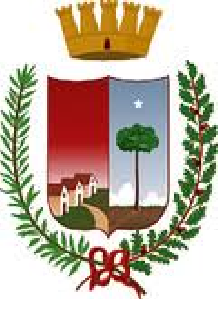                            Comune di Tricase                                  Provincia di LecceSettore Programmazione Finanziaria, Entrate e Sviluppo Economico                            Piazza Pisanelli - 73039 Tricase